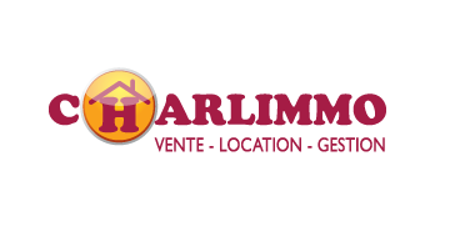 BAREME HONORAIRES AU 01 JANVIER 2021
HONORAIRES DES TRANSACTIONS IMMOBILIERESCHARLIMMO déclare ne détenir aucun fonds, effets ou valeursEn cas de délégation de mandat, les honoraires sont ceux pratiqués par le détenteur du mandat initial.La dérogation au barème ne doit être qu’exceptionnelle uniquement à la baisse pour des affaires particulières liées aux spécificités du marché local et des caractéristiques du bien proposé à la vente conformément à la note de préconisations de la DGCCRF suite à l’Arrêté du 10/01/2017*****IMMOBILIER NEUF (VEFA)Dans le cadre des mandats de commercialisation ou des délégations de ces mandats concernant les programmes neufs, le barème applicable est celui du promoteur en charge du programme concerné.*****AVIS DE VALEUR 160€ TTC offert ou remboursé si donne lieu à un mandat de vente sous trois mois.*****HONORAIRES DE LOCATION
LOCAUX D'HABITATION
A la charge du locataire:
Visites, constitution du dossier, rédaction du bail 6% TTC du loyer annuel hors charges (sans dépasser 8€ du m2)Réalisation de l'état des lieux: 2% TTC du loyer annuel hors charges (sans dépasser 3€ du m2)A la charge du propriétaire:Visites, constitution du dossier, rédaction du bail 6% TTC du loyer annuel hors charges (sans dépasser 8€ du m2)Réalisation de l'état des lieux : 2% TTC du loyer annuel hors charges (sans dépasser 3€ du m2)A partir de 5 lots confiés en gestion par le propriétaire les honoraires de location dus par le propriétaire et par le locataire sont:
Visites, constitution du dossier, rédaction du bail 5% TTC du loyer annuel hors charges ( sans dépasser 8€ du m2).Réalisation de l'état des lieu: 2% TTC du loyer annuel hors charges ( sans dépasser 3€ du m2)GARAGES / PARKING
A la charge du locataire:Visites, constitution du dossier, rédaction du bail: 1/2 mois de loyer TTC hors chargesRéalisation de l'état des lieux: 1/2 mois de loyer TTC hors chargesA la charge du propriétaire:Visites, constitution du dossier, rédaction du bail: 1/2 mois de loyer TTC hors chargesRéalisation de l'état des lieux: 1/2 mois de loyer TTC hors chargesLOCAUX COMMERCIAUX
A la charge exclusive du preneur: 10% TTC du loyer annuel hors charges*****HONORAIRES DE GESTION LOCATIVE
A la charge exclusive du propriétaire: 8% TTC du loyer mensuel hors charges.A partir de 5 lots confiés en gestion locative par le propriétaire les honoraires de gestion locative sont: 7% TTC du loyer mensuel hors charges.PRIX NET VENDEURHONORAIRES TTC CHARGE ACQUEREURSEn dessous 34 999€3 000€De 35 000€ à 49 999€9%De 50 000€ à 99 999€8%De 100 000€ à 149 999€7%De 150 000€ à 199 999€6%De 200 000€ à 249 999€5%Au delà de 250 000€4%